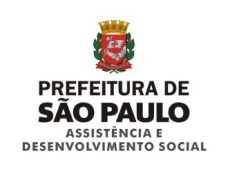 NOTIFICAÇÃO POR IRREGULARIDADE NA DOCUMENTAÇÃO(Encaminhar para a OSC por email)PROCESSO SEI nº:SAS - ___EDITAL nº:TIPOLOGIA DO SERVIÇO:CAPACIDADE:Fica por meio desta NOTIFICADA a OSC: ____________________________, para apresentação no prazo de até __ (_____) úteis, para regularizar ou apresentar o(s) documento(s) abaixo assinalados, sob pena de desclassificação pelo não atendimento:(    ) 1- Inscrição no Cadastro Nacional de Pessoa Jurídica – CNPJ, emitida no sítio da Secretaria da Receita Federal do Brasil, que comprove a existência de, no mínimo, um ano de existência da organização;	1.1. (   ) Inscrição no Cadastro Nacional de Pessoa Jurídica-CNPJ, emitida no sítio da Secretaria da Receita Federal do Brasil  da Filial, caso exista;(    ) 2 - Certificado de matrícula ou credenciamento na SMADS; (     ) 3 - Inscrição da organização da sociedade civil no Conselho Municipal de Assistência Social de São Paulo/COMAS-SP e, quando cabível, 	   3.1. (    ) protocolo do requerimento de manutenção, nos termos da Resolução COMAS-SP nº 1080, de 31 de março de 2016; (    ) 4 - Inscrição da organização da sociedade civil nos Conselhos de Direitos pertinentes ou	  4.1.  (    ) protocolo do requerimento de inscrição, quando cabível;(    ) 5 - Inscrição da organização no Cadastro Nacional de Entidades de Assistência Social - CNEAS, conforme inciso XI do art. 19 da Lei Federal nº 8.742/93 e Resolução CNAS nº 21, de 24 de novembro de 2016, ou protocolo de solicitação de inscrição;(   ) 6 - Inscrição no Cadastro Único de Entidades Parceiras do Terceiro – CENTS em vigor ou protocolo de solicitação de inscrição/reinscrição;	6.1. (    ) Inscrição no Cadastro Único de Entidades Parceiras do Terceiro – CENTS em vigor ou protocolo de solicitação de inscrição/reinscrição da FILIAL, quando houver;(    ) 7 - Documento que comprove que a organização funciona no endereço indicado; Estatuto Social registrado e atualizado, que preveja expressamente, o quanto exigido no art. 33, incisos I, III e IV, da Lei Federal nº 13.019/14;(    ) 8 - Ata de eleição e posse da diretoria em exercício, registrada no Oficial de Registro de Títulos e Documentos de Pessoas Jurídicas ou em via de registro.(     ) 9 - Relação nominal atualizada dos dirigentes da organização, conforme o estatuto, com endereço, telefone, endereço de correio eletrônico, número e órgão expedidor da carteira de identidade, número de registro no Cadastro de Pessoas Físicas - CPF de cada um deles (conforme modelo Anexo); Declaração subscrita pelo representante legal, sob as penas da lei, de que:  (   ) 10 - a organização possui instalações e outras condições materiais para o desenvolvimento das atividades da parceria e ao correto cumprimento das metas estabelecidas; (   ) 11 - a organização e seus dirigentes não incidem em quaisquer das vedações previstas pelo art. 16 desta Portaria, as quais deverão estar descritas no documento; (    ) 12 - a organização não possui menores de 18 (dezoito) anos realizando trabalho noturno, perigoso ou insalubre, nem menores de 16 (dezesseis) anos realizando qualquer trabalho, salvo na condição de aprendiz, a partir de 14 (quatorze) anos, cumprindo o disposto no inciso XXXIII, do art. 7º, da Constituição Federal, sob as penas da lei;(   ) 13 - a organização não emprega pessoa em regime de trabalho escravo;(    ) está ciente sobre a impossibilidade de celebrar parceria com a Administração Municipal caso possua pendências no CADIN Municipal. (   ) 14 - Declaração de cada um dos dirigentes da organização, sob as penas da lei, de que não incidem nas vedações constantes do art. 1º, do Decreto Municipal 53.177, de 04/06/12;(   ) 15 - Cópia da Certidão de Tributos Mobiliários - CTM, emitida pela Secretaria Municipal da Fazenda de São Paulo, sendo que, caso a organização não esteja cadastrada como contribuinte no Município de São Paulo, deverá apresentar declaração de não cadastramento e de que nada deve à Fazenda do Município de São Paulo, sob as penas da lei;(   ) 16 - Cópia do Certificado de Entidade Beneficente de Assistência Social em vigor, no caso da organização ter o reconhecimento pelo Ministério do Desenvolvimento Social e Combate à Fome – MDS.(  ) 17 – Documentos referentes à regularidade fiscal e trabalhistaInformamos a seguir as irregularidades que precisam ser sanadas dos itens assinalados:São Paulo, ____ de __________ de _____________________________________________  Titular (Presidente) da Comissão de Seleção_____________________________________         Titular da Comissão de Seleção_____________________________________         Titular da Comissão de SeleçãoItemIrregularidade